Дидактическая игра « Выложи правильно» для детей старшего дошкольного возрастаЦели: развивать  фонематический   слух, создавать  условия  для формирования у детей навыка полного звукового анализа слова , развивать точные движения рук.Вариативность игры: 1. Ребенку предлагается определить количество звуков в слове и положить соответствующее количество камешков.2.  Ребенку предлагается определить количество звуков в слове и положить соответствующее количество камешков , используя при этом: синий- согласный, зеленый- согласны мягкий, красны- гласный.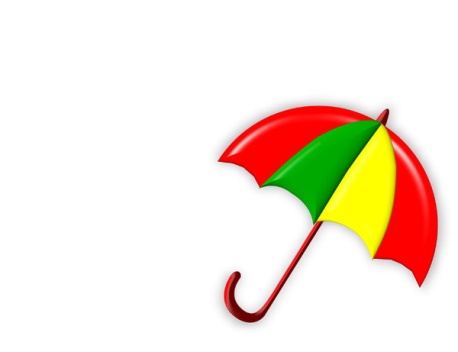 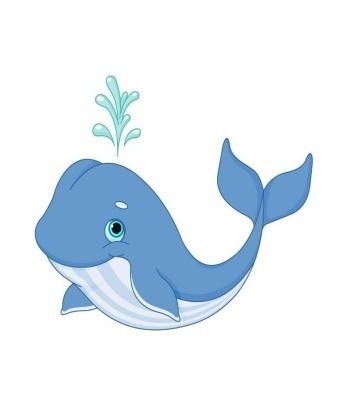 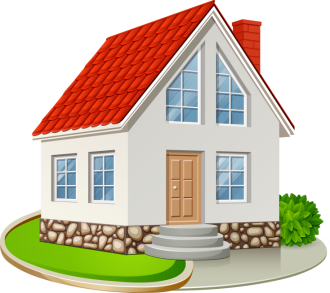 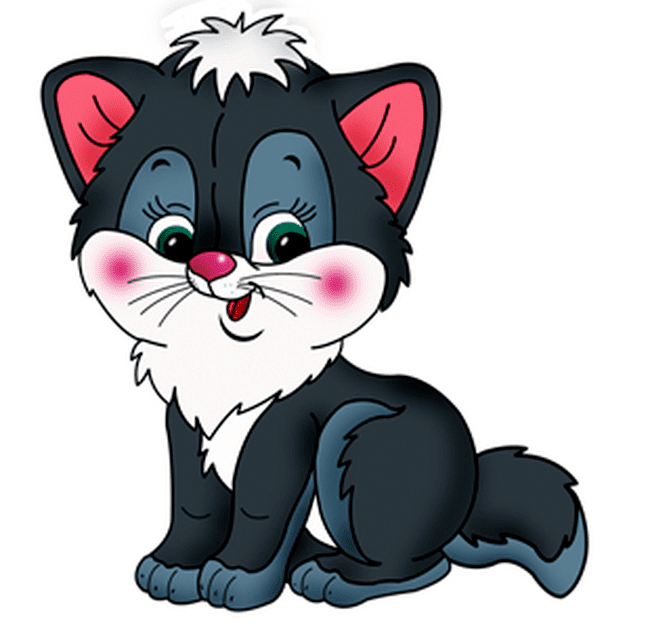 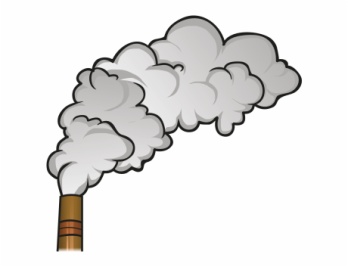 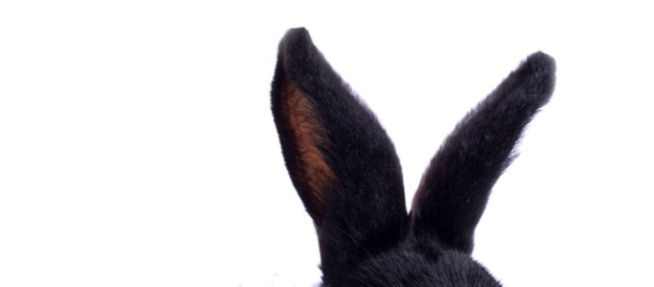 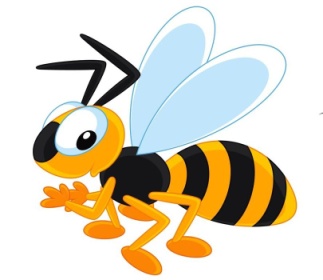 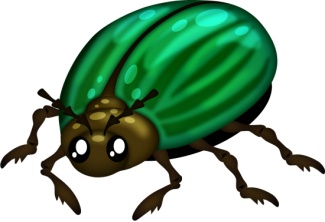 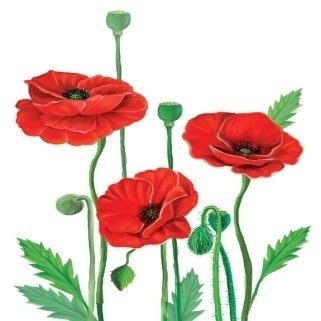 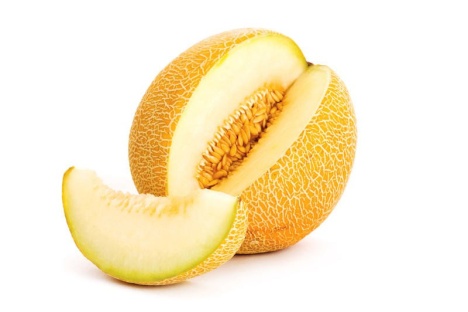 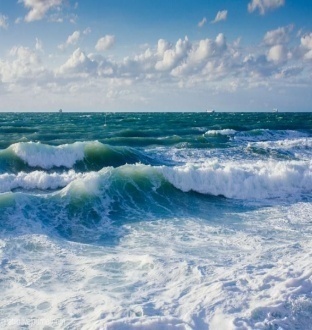 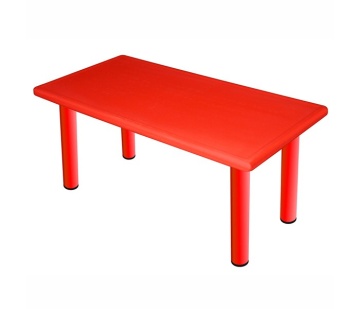 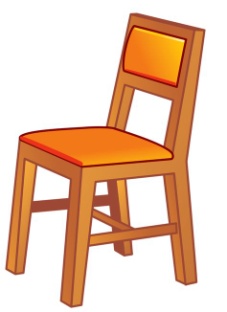 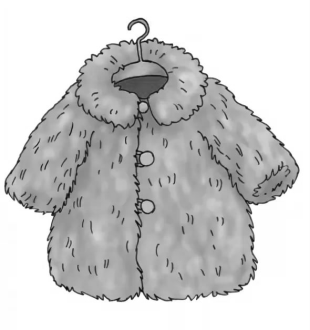 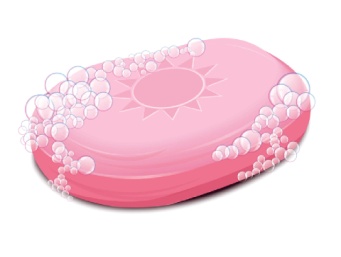 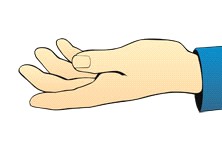 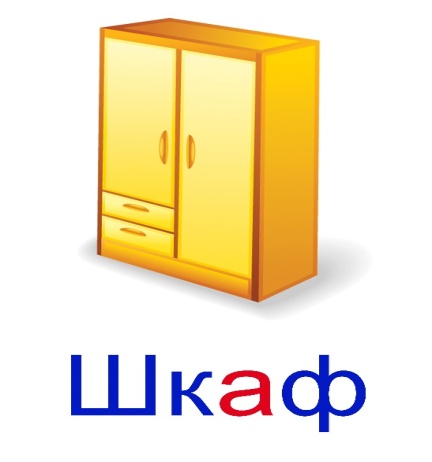 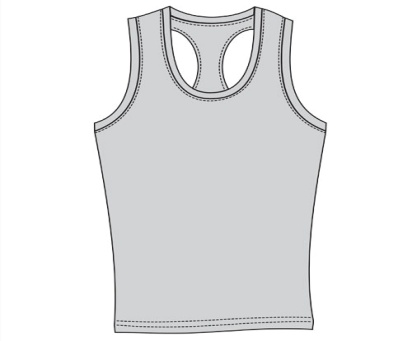 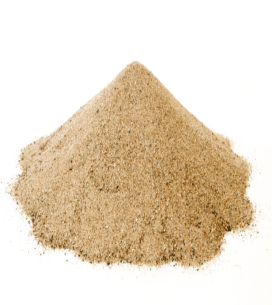 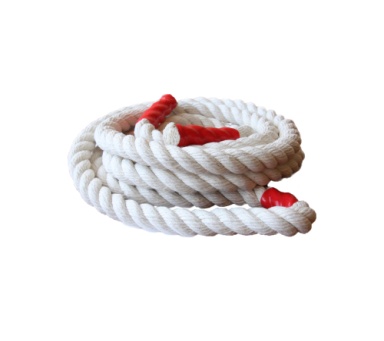 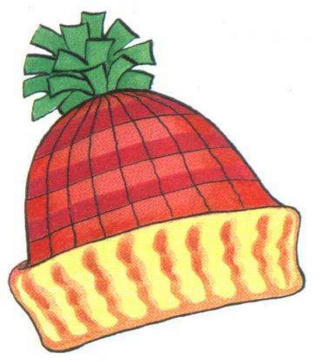 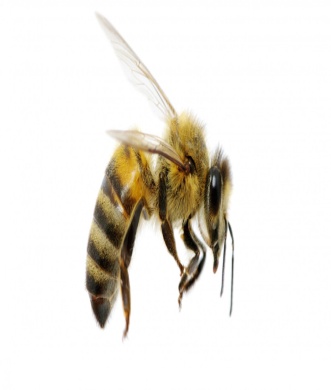 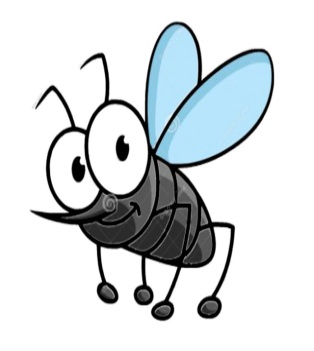 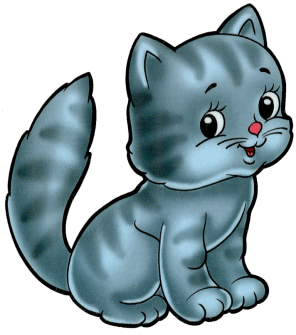 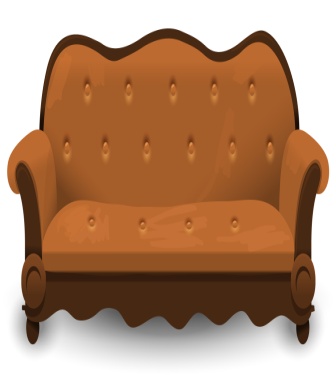 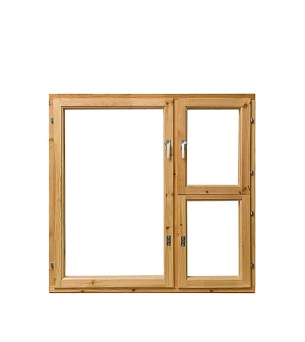 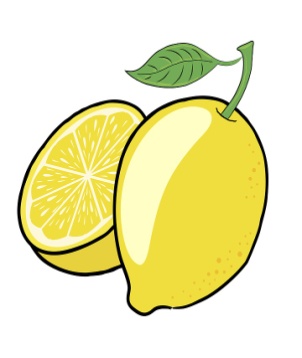 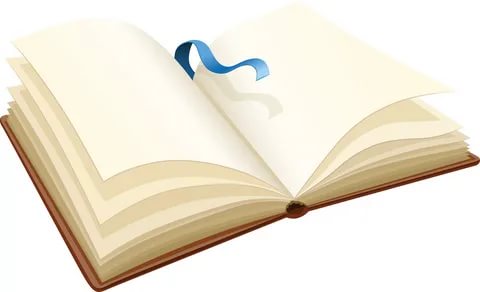 